Dans la vie de tous les jours nous manipulons des objets en permanence : du pain, une fourchette, des stylos, des vêtements, des fruits, etc.Que représentent ces objets pour nous ? Pourquoi les utilisons-nous ? Existe-t-il un lien entre eux ?Partie A : Qu’est-ce qu’un objet technique ?Le tableau suivant donne des noms d’objets. Quel lien peut-on faire entre eux ?Avec le professeur, recopie et complète les 2 définitions suivantes :Un objet naturel : élément issu de la nature, non modifié par l’Homme.Un objet technique : élément modifié ou réalisé par l’Homme.Partie B : Pourquoi l’Homme construit des objets techniques ?Dans la liste suivante, relie chaque objet technique à la situation qui lui correspond.Pour chaque objet technique ci-dessous, coche la fonction principale parmi les différentes propositions. Un oreillerFaire une bataille d’oreillersDormir confortablementCacher ses dents de laitUne montreChronométrer une courseLa porter comme un braceletConnaître l’heureUn véloSe déplacerFaire la course du tour de FranceFaire des promenades en forêtUn manteauEtre à la modeSe protéger du froidS’asseoir dessus en classeAvec le professeur, recopie et complète les 2 définitions suivantes :Un besoin : manque, désir ou nécessité ressenti par une personne ; il existe 3 grands besoins : les besoins vitaux (se nourrir, se déplacer, dormir, etc.), les besoins sociaux (communiquer, s’instruire), et les besoins personnels (jouer, écouter de la musique).La fonction d’usage : service rendu par l’objet technique.Partie C : A quoi sert un objet technique ?Quelle est la fonction d’usage de ces 3 objets techniques ? Se déplacer.Indiquez le modèle que tu achèterais en justifiant ta réponse (forme, couleur, style, mode…etc.).Avec le professeur, recopie et complète la définition suivante : La fonction d’estime est le goût des utilisateurs (forme, couleur, etc.)TECHNOLOGIE 6èmeTECHNOLOGIE 6èmeNom et Prénom :                                                                 Date :SEANCE 1SEANCE 1OBJET NATUREL ET OBJET TECHNIQUEOBJET NATUREL ET OBJET TECHNIQUEJe saisD4Interpréter un résultat en tirer une conclusion.Identifier les évolutions des besoins et des objets techniques dans leur contexte.Décrire le fonctionnement d’objets techniques, leurs fonctions et leurs composants.Interpréter un résultat en tirer une conclusion.Identifier les évolutions des besoins et des objets techniques dans leur contexte.Décrire le fonctionnement d’objets techniques, leurs fonctions et leurs composants.Objet 1Objet 2LienUn œufGâteauLe gâteau est fait à partir de l’œuf / l’œuf vient de la nature, le gâteau est fabriquéDe la laineUn pull overLe pulll est fait à partir de la laine / la laine vient de la nature, le pull est fabriquéUn tronc d’arbreUne tableTronc = nature / table = fabriquée avec le troncDe l’argileUn vaseArgile = nature / vase = fabriqué avec l’argile« J’ai faim ! »Une voiture« Madame, il reste combien de temps pour le contrôle ? »Un oreiller « Maman, tu m’amènes au foot ? »Un gâteau« Allez, maintenant, on va noter le cours. »Une montre« Je suis fatigué, il faut que je dorme un peu. »Une console de jeu« Je m’ennuie. »Un crayon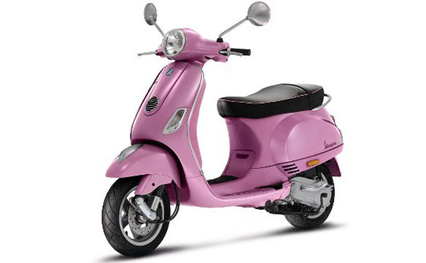 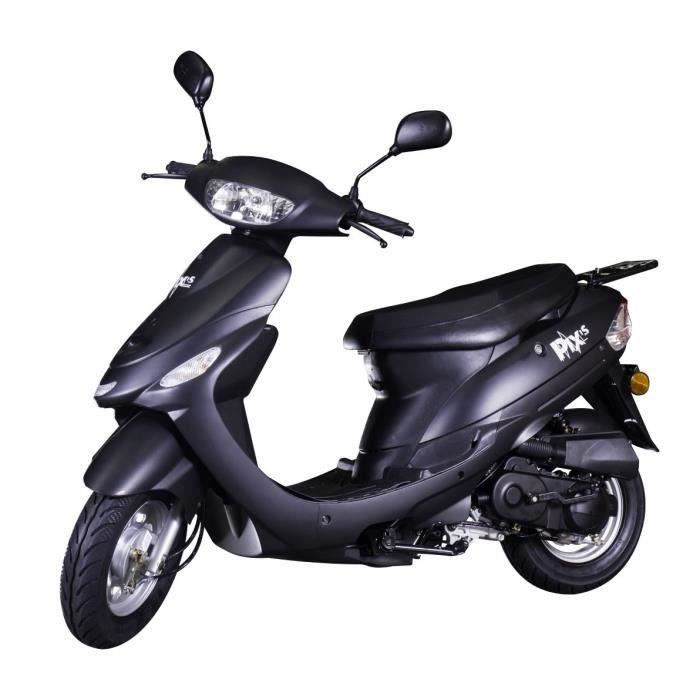 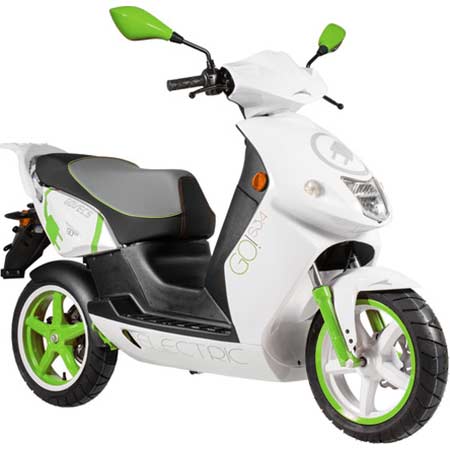 ABC